The MIT Press 	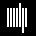 One Broadway • Cambridge, MA 02142 • USAPlease answer questions as thoroughly as possible. Closer to the publication date, we will send you the Marketing Questionnaire (MQ) to complete. We appreciate your suggestions and look forward to working with you on your book. PLEASE RETURN THIS QUESTIONNAIRE TO YOUR EDITOR AS SOON AS POSSIBLE AFTER COMPLETING THE FIRST DRAFT OF YOUR MANUSCRIPT. IT IS NEEDED TO SECURE A SPOT FOR YOUR BOOK ON AN UPCOMING SEASONAL LIST.AUTHOR INFORMATIONWe ask for this information because we care about respecting your name, pronouns, and accessibility needs. Please feel free to answer as many (or as few) of the questions below as you wish. If any of this information changes, please let us know.  Your name as you would like to appear in print:Your legal name, if different:Should your surname come first or last?Preferred salutation (Dr., Professor, Ms.):Preferred name to be used for informal correspondence:How do you pronounce your name?The MIT Press recognizes and values nonbinary and binary pronouns. What gender pronouns should we use to refer to you?  While the majority of our correspondence with you will occur over email, we may from time to time reach out via another method. Please let us know if you have any accessibility needs that we should keep in mind. REQUIRED CONTACT INFORMATIONE-mail address (work and personal):Home address and phone number:				Work address and phone number:Website:			Social Media Handles: Please provide the following ID codes if you have themORCID ID: ISNI (International Standard Name Identifier): Hometown.  Let us know what you consider to be your hometown, especially if it differs from your current home address.INFORMATION REQUESTED BY THE COPYRIGHT OFFICE Date of birth (can leave blank):    Nationality (can leave blank):Legal address (if different from above):Your present TITLE and POSITION:Are you an MIT faculty member or affiliate? Y_______ N_______ Are you an MIT graduate? Y_______  N__________ 	If yes, please list your degrees and years Please attach an up-to-date curriculum vita or resumé.Brief Bio. In addition to your CV or resumé, please include a brief written bio (2-4 sentences). This can include current and prior affiliations, previous books, areas of research, or any other notable biographical information. Positioning Quotes: Include any media quotations about you or blurbs from leaders in your field. These should not be quotations referring directly to specific works, but rather statements demonstrating your expertise. ABOUT THE BOOKTITLE (or tentative title) of your book AS IT IS TO APPEAR IN PRINT:Description. It’s important to share with us a description of your book that can serve as a starting point for developing marketing copy. Please describe your book in 250-300 words. In describing your book, please consider subject, contents, scope, and/or intent. What makes your book unique? Does it fill any special needs? Are there particular contents or angles we can use to market the book worldwide?Main theme. For lack of space we sometimes need to describe your book in a single sentence. What is the shortest statement you can make that aptly expresses its scope and theme?What does the title mean? Your book’s title should provide insight into its content along with specific phrases or terms that connect with your audience. Please explain your choice of title and clearly define any technical terms used.Audience. Who will read this book? For whom is it written? Would you characterize this audience as a global one, or are your likely readers concentrated in particular areas of the world?Competition with other books. Please provide titles and dates of publication of any recently published or soon to be published books that reviewers, booksellers, or your colleagues might think of as competing or comparable with yours. What makes your book different/unique/better than these titles? This information will help us position your book.Five key selling points. What are the major sales handles you would identify for this book? These should speak directly to the book’s content, offer details about its authors, and/or identify the book’s relationship to its discipline or research community.1.2.3.4.5.Endorsements. We will solicit pre-publication endorsements of your book. Note that we do not solicit endorsements for books in the Essential Knowledge series or most edited/contributed volumes. Please do not complete this section if your book is edited or in the EK series (contact your editor if you have questions about this). Otherwise, please suggest leaders in your field from whom we might request early comments and keep an international perspective in mind when doing so. We need the complete names and addresses (especially e-mail addresses) of these contacts. Please do not suggest as a potential endorser your contributors or series editors or anyone from your home institution.  Given space constraints, we may limit endorsements to two per book, but we welcome more than two suggestions. Please prioritize suggestions in order of preference and indicate which if any of the potential endorsers know you and whether they have read the manuscript. Keep in mind that while we may follow your suggestions, we may also pursue endorsement ideas suggested by our acquisitions and publicity departments.  Keywords. Keywords are important for increasing discoverability. In selecting keywords, try to think like the reader and consider what search terms the audience for this book would use. They should be relevant to the book (avoid misleading terms). Avoid long phrases and special characters like “&” and “%”. List keywords separated by a semicolon and a space.  Previously Published Material. Has any material from the book been previously published (either in part or in total)? If so, please provide the publication details. If the book is based on a dissertation, please provide the title of your dissertation. PRODUCTION NOTESNotes for Copyeditor. Is there anything that you would like the copyeditor who works on your book to know? Are there particular conventions you would like us to follow for specialized terms or non-English languages that might appear in your book? Are there political or cultural concerns that the copyeditor should be aware of?Schedule Concerns. We will set the schedule for your book once our editorial department has had a chance to evaluate the final manuscript. Before setting the schedule, it is useful for us to know of any periods of time during which you will be unavailable to review the copyedited manuscript or page proofs. Please let us know of any extended periods of absence expected during the twelve months following submission of the final manuscript (consider travel, fieldwork, family obligations, medical leave). What are the dates of any conferences or events for which you would like the book to be available? Knowing this will help us to accommodate schedule concerns, though the particular schedule for your book will depend on many factors including the book’s length and complexity. Once the manuscript is in production, your acquisitions editor will be able to share a preliminary schedule with you.   Access to subventions. Do you have access to subventions or subsidies to help underwrite the cost of your book? Some academic departments have funds set aside for faculty publication, or you may seek funding from a professional society or grant-giving organization. Such funding will be used to offset the cost of editing, typesetting, designing, printing, binding, promoting, and distributing the book. Your acquisitions editor can answer any questions you might have. Please note that unless previously discussed and agreed to in your contract, we do not require a subvention in order to publish your book.JACKET AND DESIGN SUGGESTIONSThe MIT Press is internationally known for its book and jacket designs. Your book’s cover can be an important selling point and will be created by an experienced designer. Our sales director and your acquiring editor will approve this design before it goes to press. We are happy to consider your suggestions for designs and specific images. If you would like to propose a specific image, you may choose from the royalty-free options available at Getty Images: https://www.gettyimages.com/landing/pa-preview/expanded/137351. If you would like to use an image from a different source, please note that you as the author are responsible for securing permission and paying any associated fees. Also note that some books receive series designs that are standard and consistent across titles in the series; if your book is in such a series, it will be designed accordingly.We welcome your input, but please note that a final decision about the cover must reside with the press. To help our design team focus its efforts, please take some time to answer the following questions. Based on your response, we will do our best to create a cover design that embodies the basic concept of your book, appeals to the target audience for this title, and upholds our standard for excellence in book design.  If there were only ONE key concept about the book that the cover should convey, what would that be? Please explain in one or two sentences.Do you have any specific images, objects, or styles in mind that would best convey this concept?What would you like readers to think or feel when seeing the cover?Do you have any general likes or dislikes concerning colors, images, symbols, typography, etc.?This one is the most helpful for our designers: please provide links to 2-3 examples of book covers intended for the same audience as your book and tell us what you like or dislike about each (colors, fonts, images, composition, mood). Please provide an author photo for possible use on the cover and for publicity purposes. Be sure to include the appropriate credit. Please do not send photos that will require additional permission from the photographer or copyright holder if used commercially on the book’s cover or on our website.